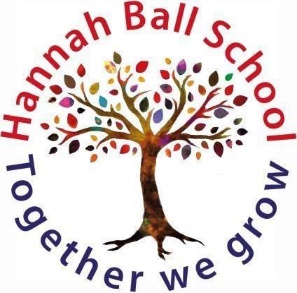 SEND support (Local Offer)At Hannah Ball School we believe that each pupil has individual and unique needs. However, some pupils require more support than others. If these pupils are to achieve their full potential, we must recognise this and plan accordingly. Hannah Ball School aims to provide all pupils with strategies for dealing with their needs in a supportive environment and to give them meaningful access to the National Curriculum.In particular, we aim:• to enable every pupil to experience success• to promote individual confidence and a positive attitude• to ensure that all pupils, whatever their special educational needs, receive appropriate educational provision through a broad and balanced curriculum that is relevant and differentiated, and that demonstrates coherence and progression in learning• to give pupils with SEND (Special Educational Needs or Disabilities) equal opportunities to take part in all aspects of the school’s provision, as far as is appropriate• to identify, assess, record, and regularly review pupils’ progress and needs• to involve parents/carers in planning and supporting at all stages of their pupil’s development• to work collaboratively with parents, other professionals and support services including the Educational Psychology Service• to ensure that the responsibility held by all staff and governors for SEND is implemented and maintained